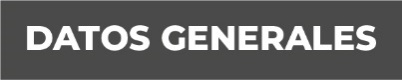 Nombre: Irving Ramirez RodríguezGrado de Escolaridad: LicenciaturaCédula Profesional (Licenciatura) 4732707Teléfono de Oficina  2288416170 Ext. 3500Correo Electrónico iramirez@fiscaliaveracruz.gob.mxFormación Académica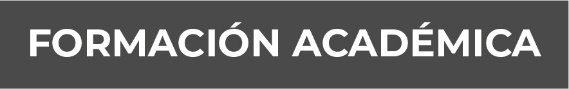 Maestría en Redes y TelecomunicacionesUniversidad Atenas VeracruzanaCédula Profesional: 7443407 y Título ProfesionalEgresado del Instituto Tecnológico Superior de Xalapa (ITSX)Ingeniería en Sistemas ComputacionalesCédula Profesional: 4732707 y Título ProfesionalC.b.t.i.s. No. 13Técnico Auxiliar Contable Cédula: 3063819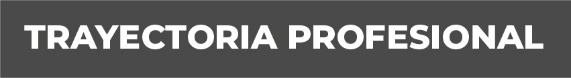 Marzo 19 de 2015 a 5 Diciembre 2022FISCALIA GENERAL DE JUSTICIA DEL ESTADO DE VERACRUZ DE IGNACIO DE LA LLAVEDirección del Centro de Información e Infraestructura TecnológicaDepartamento de ComunicacionesCargo: Encargado del Departamento de ComunicacionesNoviembre 1 de 2010 a Marzo 2015.Procuraduría General de Justicia del Estado de VeracruzCargo: Enlace de Estadística e Informática en la Subprocuraduría Especializada en Investigación de Delitos de Violencia contra las MujeresFecha: 15 Octubre de 2007 a Nov 2010Procuraduría General de Justicia del Estado de VeracruzCargo: Analista Informático Administrativo* Actividades administrativas y técnicas. C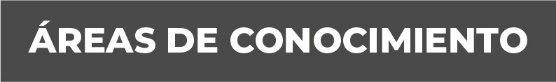 * Soporte Técnico, Sistemas Operativos, Paquetería de Oficina, Herramientas para Diagramas, Redes de Computadoras, Instalación y Configuración de Equipos de Comunicaciones.